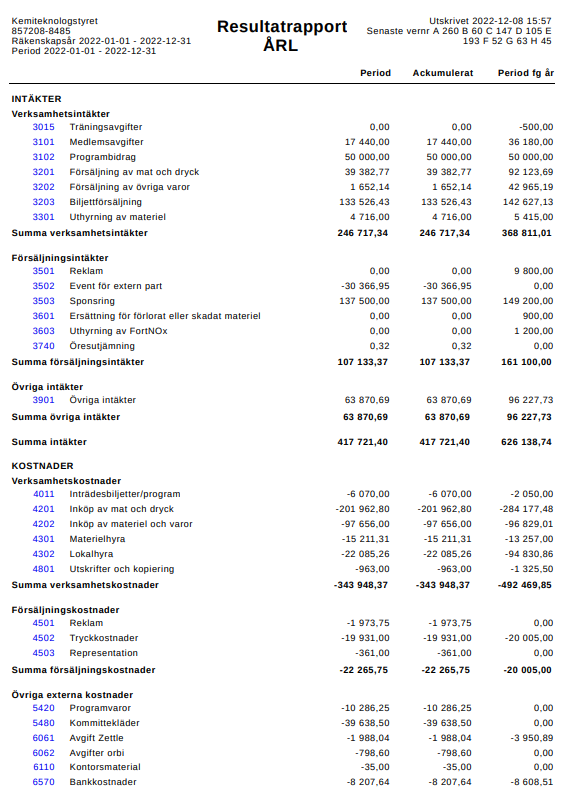 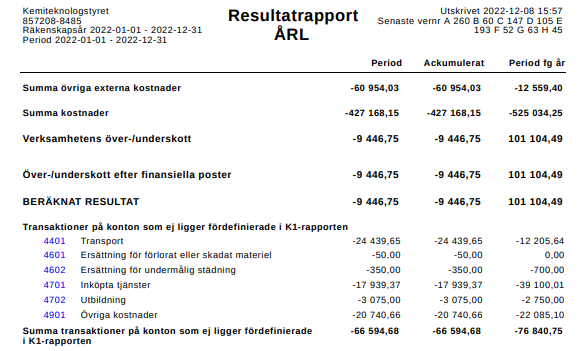 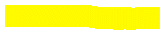 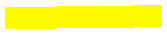 Utan skidresekostnader som sträcker sig över årsskiftetResultat:- 9 446.75 kr- 66 594.68 krFörväntade intäkter:847 389.3 krFörväntade utgifter:- 322 444.16 krTotalt resultat:448 903,71 krResultat:- 9 446.75 kr- 66 594.68 krFörväntade intäkter:302 389.3 krFörväntade utgifter:- 209 113,16 krTotalt resultat:17 234,71 kr